“Hello Docey Dandies”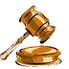 This summer is sure going fast as Doug and I are settling in as presidents.  We would like to recognize the hard work of the past presidents, Donna and Charlie Valizan, for the past 3 years.  And, we very much appreciate their continuing help and support.  In addition, we are thankful for the guidance and wisdom of other past presidents, Rob and Mary Jochem, Marvin and Diane Knoche, and Deloyn and Marilyn Huffman.  We have been busy.  We had a huge Pizza and Planning meeting (31 members attended) on June 16th.  It was long, but we got a lot done and everyone contributed.  Thanks.  Detailed minutes for the meeting went out the entire club.  I feel like we are getting off to the start of an exciting new season.  Four of our new officers (Sandy, Deb, Daryl and Leslie) attended leadership training on June 20 in Topeka.  We were reminded that, first and foremost, Square Dancing is a social activity.  We should not forget that the goal of the organization is friendship and community built around the activity of square dancing.  We came back with lots of new ideas as well as reinforcement that many of the things we are already doing are moving our club in the right direction.It was great seeing everyone at the Docey Dandies, “Dance Like We’re at Nationals” Dance.  Two of our members, Bill and Viola Patterson, attended the National in Springfield, Massachusetts.  Be sure to talk to them and ask about it!  Besides the National Square Dance convention, several Docey Dandies attended the Kansas State Convention in June and the HASSDA Festival in May.     See you in a Square!Doug & Sandy Finnicum – Presidents
“Hello Docey Dandies”This summer is sure going fast as Doug and I are settling in as presidents.  We would like to recognize the hard work of the past presidents, Donna and Charlie Valizan, for the past 3 years.  And, we very much appreciate their continuing help and support.  In addition, we are thankful for the guidance and wisdom of other past presidents, Rob and Mary Jochem, Marvin and Diane Knoche, and Deloyn and Marilyn Huffman.  We have been busy.  We had a huge Pizza and Planning meeting (31 members attended) on June 16th.  It was long, but we got a lot done and everyone contributed.  Thanks.  Detailed minutes for the meeting went out the entire club.  I feel like we are getting off to the start of an exciting new season.  Four of our new officers (Sandy, Deb, Daryl and Leslie) attended leadership training on June 20 in Topeka.  We were reminded that, first and foremost, Square Dancing is a social activity.  We should not forget that the goal of the organization is friendship and community built around the activity of square dancing.  We came back with lots of new ideas as well as reinforcement that many of the things we are already doing are moving our club in the right direction.It was great seeing everyone at the Docey Dandies, “Dance Like We’re at Nationals” Dance.  Two of our members, Bill and Viola Patterson, attended the National in Springfield, Massachusetts.  Be sure to talk to them and ask about it!  Besides the National Square Dance convention, several Docey Dandies attended the Kansas State Convention in June and the HASSDA Festival in May.     See you in a Square!Doug & Sandy Finnicum – Presidents
“Hello Docey Dandies”This summer is sure going fast as Doug and I are settling in as presidents.  We would like to recognize the hard work of the past presidents, Donna and Charlie Valizan, for the past 3 years.  And, we very much appreciate their continuing help and support.  In addition, we are thankful for the guidance and wisdom of other past presidents, Rob and Mary Jochem, Marvin and Diane Knoche, and Deloyn and Marilyn Huffman.  We have been busy.  We had a huge Pizza and Planning meeting (31 members attended) on June 16th.  It was long, but we got a lot done and everyone contributed.  Thanks.  Detailed minutes for the meeting went out the entire club.  I feel like we are getting off to the start of an exciting new season.  Four of our new officers (Sandy, Deb, Daryl and Leslie) attended leadership training on June 20 in Topeka.  We were reminded that, first and foremost, Square Dancing is a social activity.  We should not forget that the goal of the organization is friendship and community built around the activity of square dancing.  We came back with lots of new ideas as well as reinforcement that many of the things we are already doing are moving our club in the right direction.It was great seeing everyone at the Docey Dandies, “Dance Like We’re at Nationals” Dance.  Two of our members, Bill and Viola Patterson, attended the National in Springfield, Massachusetts.  Be sure to talk to them and ask about it!  Besides the National Square Dance convention, several Docey Dandies attended the Kansas State Convention in June and the HASSDA Festival in May.     See you in a Square!Doug & Sandy Finnicum – Presidents
